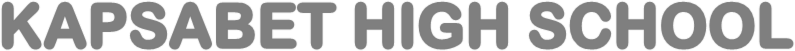 FORM 4 PHYSCIS 1MARKING  SCHEME1.	Pressure at a point in a fluid is transmitted equally to all  points of the fluid and to the walls of  the container.2.	Atmospheric pressures is higher than normal/standard or boiling was belowPressure of impurities3. 	When flask is cooled it contracts/its volume reduces but due to poor conductivity of the glass/materials of the flask water falls as it contraction is greater than the of glass (3mks) marks are independent unless there is contradiction4.	 x 42xv1=x62x55.	 Heated water has lower density hence lower up thrust6.	 Glass is a poor conductor of heatFor the thick glass inner wall gain heat and expands while the outer wall does not. The tension between the two walls breaks the glass7.	 Increasing the base area the centre of gravity 8. 	Unstable equilibrium9	360-180	=180m		=6010. 	During the down stroke V1 closes down due to its own weight. Pressure is increased in the chamber forcing V2 to open hence water flows past V211.        Water contains impurities which raise points	Only steam is pure enough to give the exact value of the boiling point12. 	Diffusion occurs in all directions, molecules move in all directions	Convetion occurs in one direction-upwards or downwards13. 	Heat energy required  to raise the temperature of  a body by 1 degree	Celsius/centigrade of Kelvin	Measurements	or	Initial mass of water and calorimeter M1	Final mass of water and calorimeter M2	Time taken to evaporate (M1-M2),t	Heat given out by heater=heat of evaporation = ML	Pt(m1-m2)1L=pt      M1-M2(i) C∆T=40x(34-25)=40x9=360J	(ii)MWCW∆ T100x10-2x4.2x103(34-25)=3780J(i) MmCm∆T	or sum of (i) and (ii)=150x103xCm6	360+3780=9.9CmJ	=4140J(iv) 150x10-3xCmx66=4140 heat lost = heat gained  by water+ heat gained 									9.9cm=360+3780Cm = 4140								Cm    =4140	150x10-3x60								0.15x60418J/kgk								418J/Kgk14. (a) In solids the molecules are held in position by intermolecular forces that are very large. In liquids  the molecules are able to roll over one another since the forces  are smaller(a) (i) Volume = 4/3r3=4/3x 0.253= 6.54x 10-5cm3		(2mks)(ii) Area = r2x 102=314cm2		(2mks)(iii) Ax diameter of molecule=volume314xd=6.54x10-5D=2.1x10-7cm		(3mks)(c)(i) The soil is assumed to have spread to thickness of one molecule (1mk)(ii) Sources of errorsGetting the right oilMeasuring drop diameterMeasuring diameter of patchGetting drop of a right size		(any 2x1=2mks)15. Rate of change of velocity towards the centreAcceleration directed towards the centre of the motionAcceleration towards the centers orbit/nature of surface (1mk)16(a) The ratio of the distance moved by the effort to the distance moved by the load;( 1mk)(b) (i) V.R=5(ii) Efficiency =x100%	=83.33%17. (a) 2000x5+5000x (-7)=v(2000+5000) √1V==-3.571m/s √1 (3D.P a must)(b) Ft=m(v-u) √ or F=	=171,450N√(c)(i) Initial K.E = ½ x 2000x 52 + ½ x 5000x (-7)2=147,500J√1Final = ½ x 7000(-3.571)2=44,632J√1Change= 44632-147,500=-102,868J√1Kinetic energy is converted to heat sound and deformation18. (a) (i) A floating body displaces its own weight of fluid in which floats√1(ii) The weight of the solid sphere is more than the weight of the volume of water it displaces hence it sinks √ 1while the weight of the hollow sphere is equal to the weight of the volume of water it displaces hence it floats √1(b)(i) Weight = vol x density x =6x10-4x2x10-2x10√1(ii) Weight =V xℓx6x10-4x2x10-2x10√1=1.2x10-1N√1(iii) Weight of block=weight of fluid displaced=1.2x10-1+9.6x10-2√=2.16x10-1N	=2.16x10-2Density = mass/Vol=600kg/m3